วันที่ 19 มีนาคม 2567 เวลา 09.00-12.00 น. องค์การบริหารส่วนตำบลโจดม่วงกำหนดจัดกิจกรรม "moi waste Bank Week" มหาดไทยปักธงประกาศความสำเร็จ 1 องค์กรปกครองส่วนท้องถิ่น 1 ธนาคารขยะ โดยมีกิจกรรมการซื้อขยะรีไซเคิลของธนาคารขยะ ณ ศาลาประชาคม บ้านผักผ่อง หมู่ 1 ตำบลโจดม่วง อำเภอศิลาลาด จังหวัดศรีสะเกษ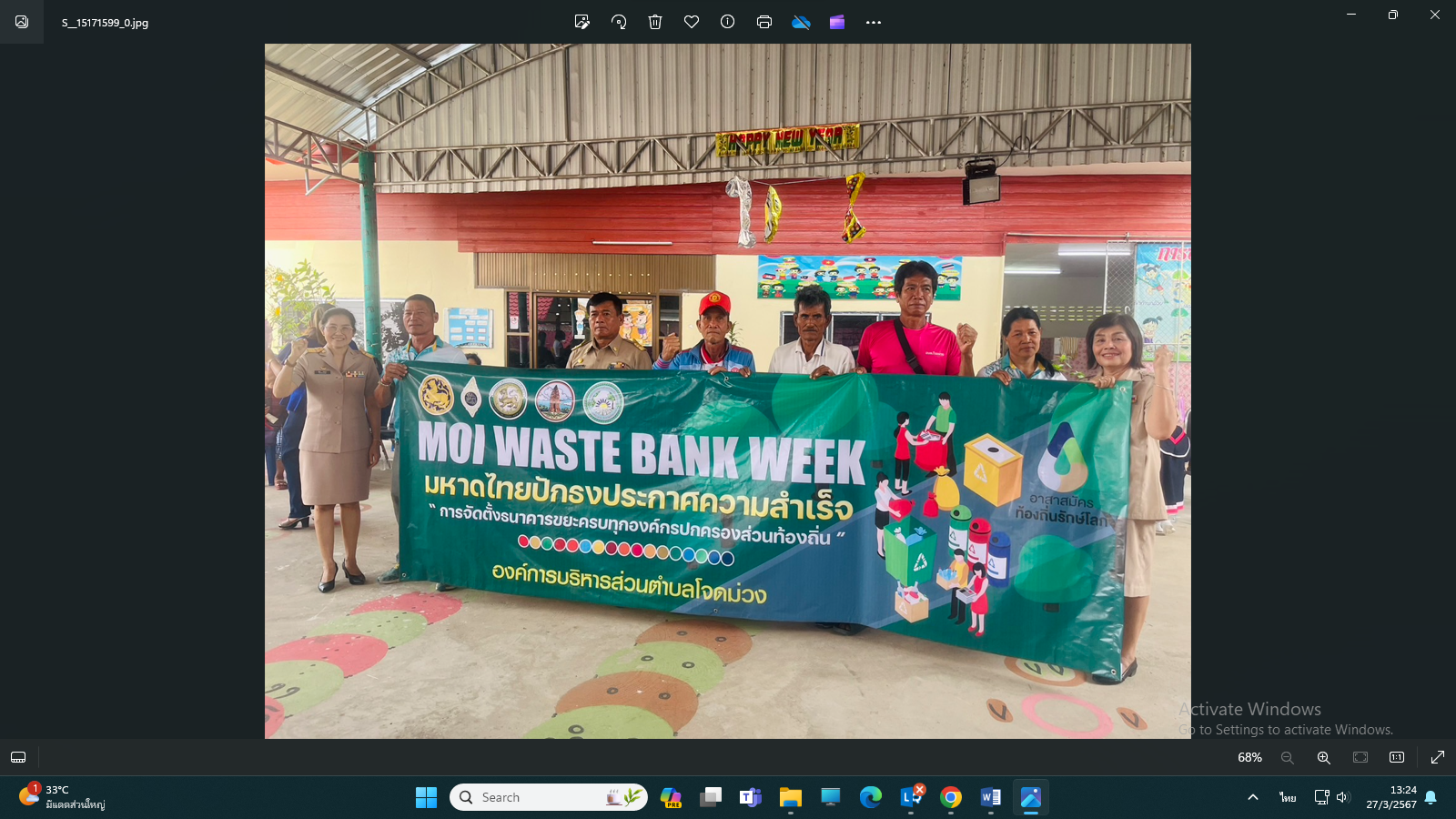 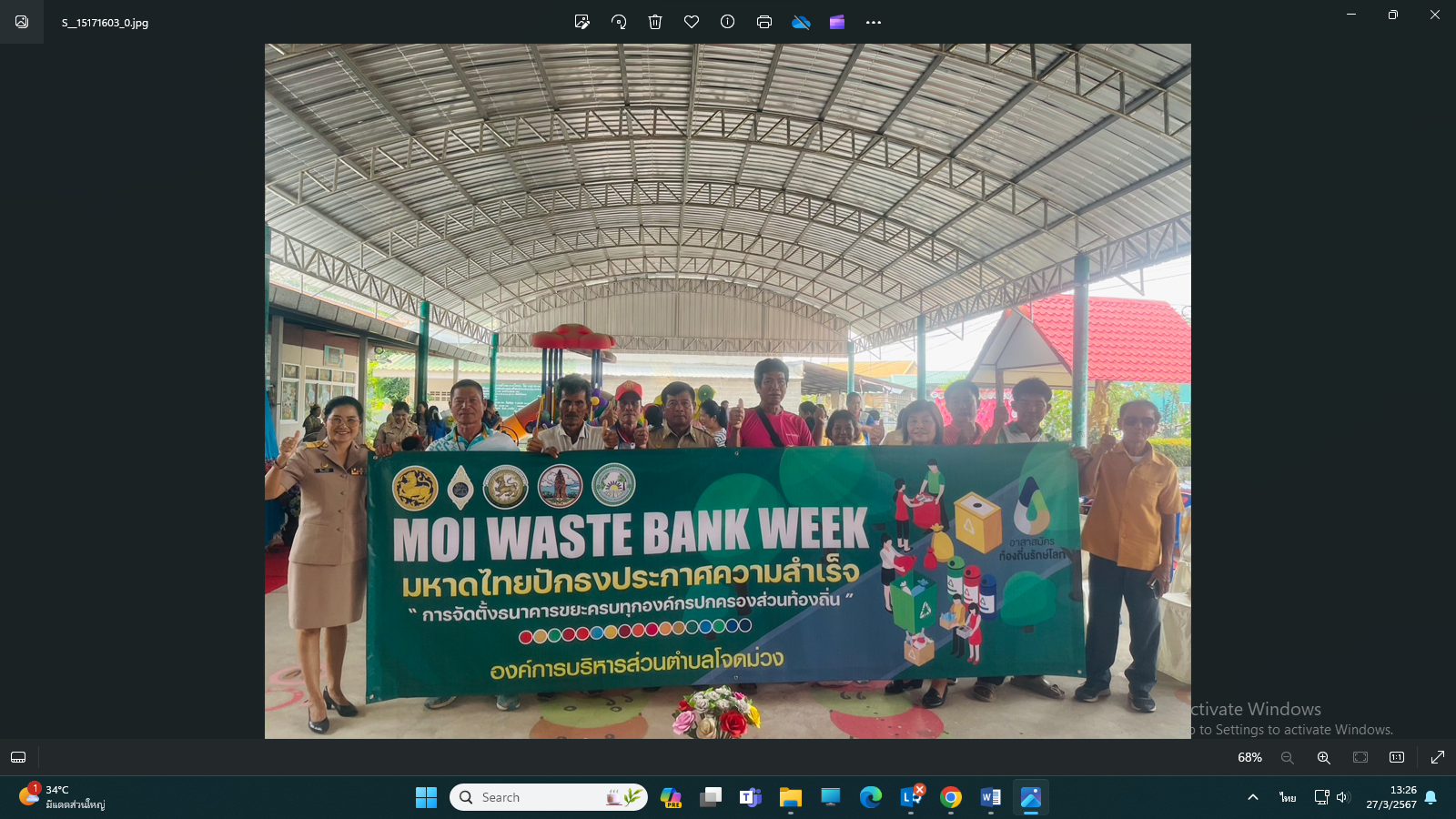 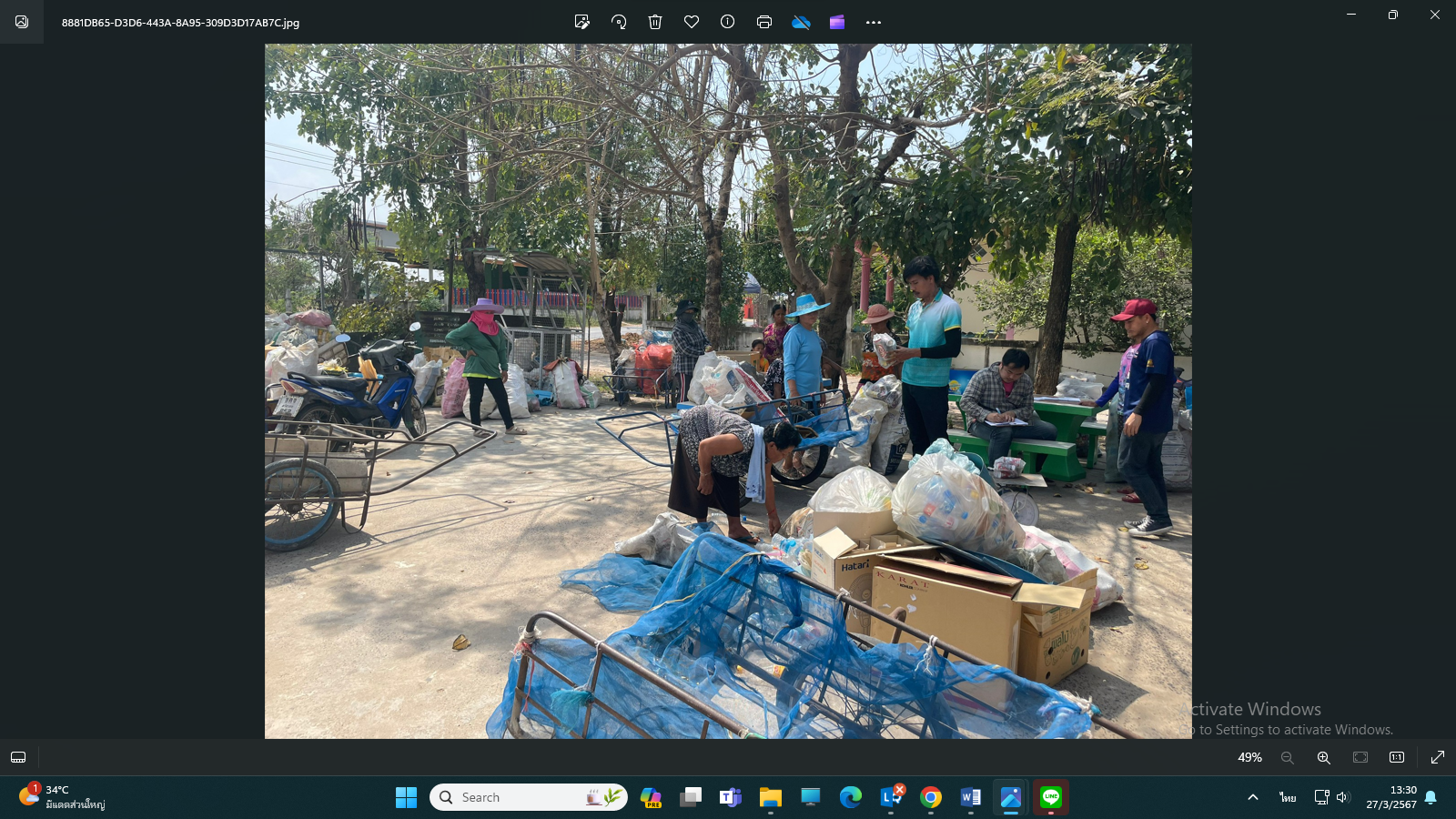 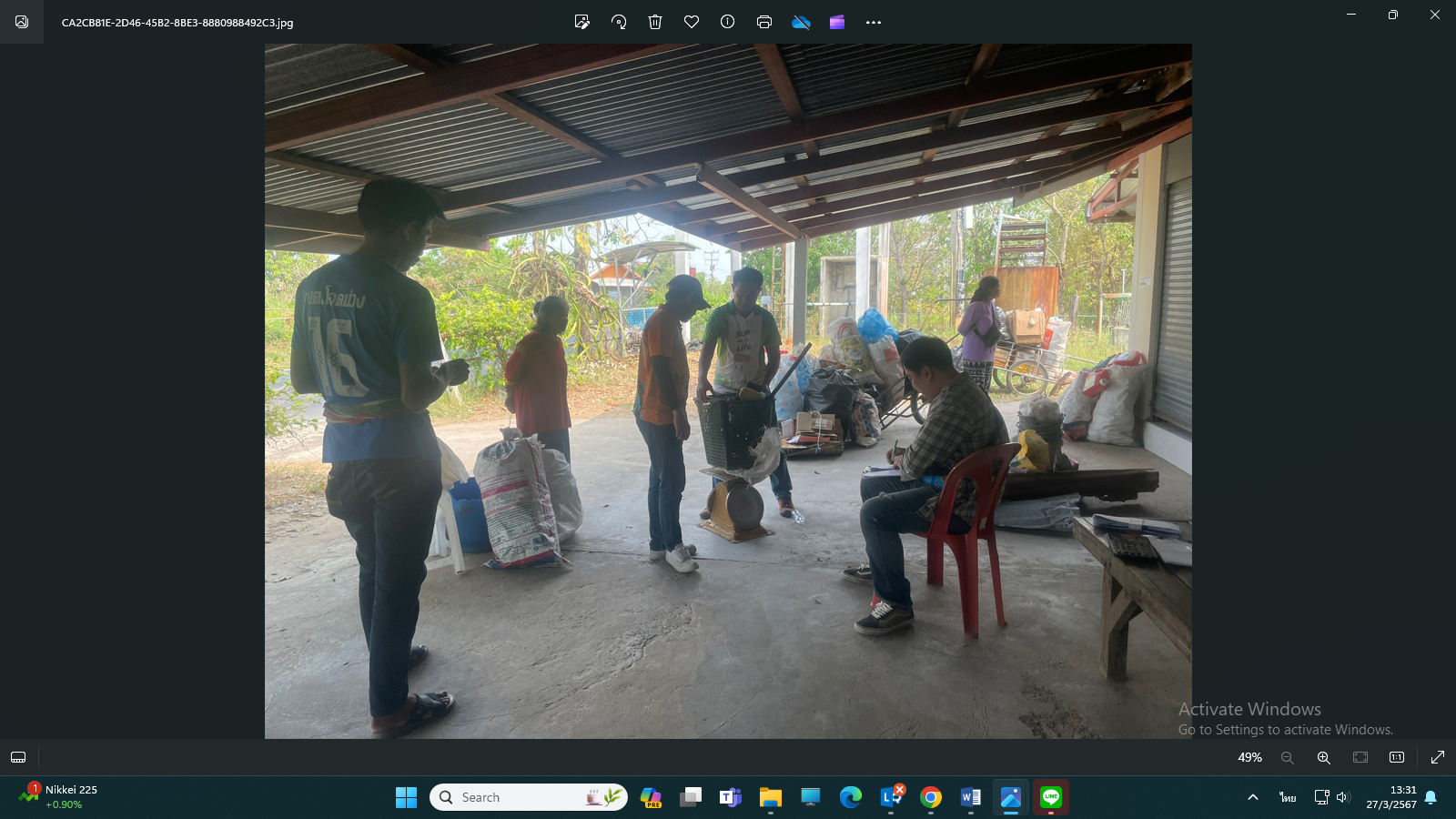 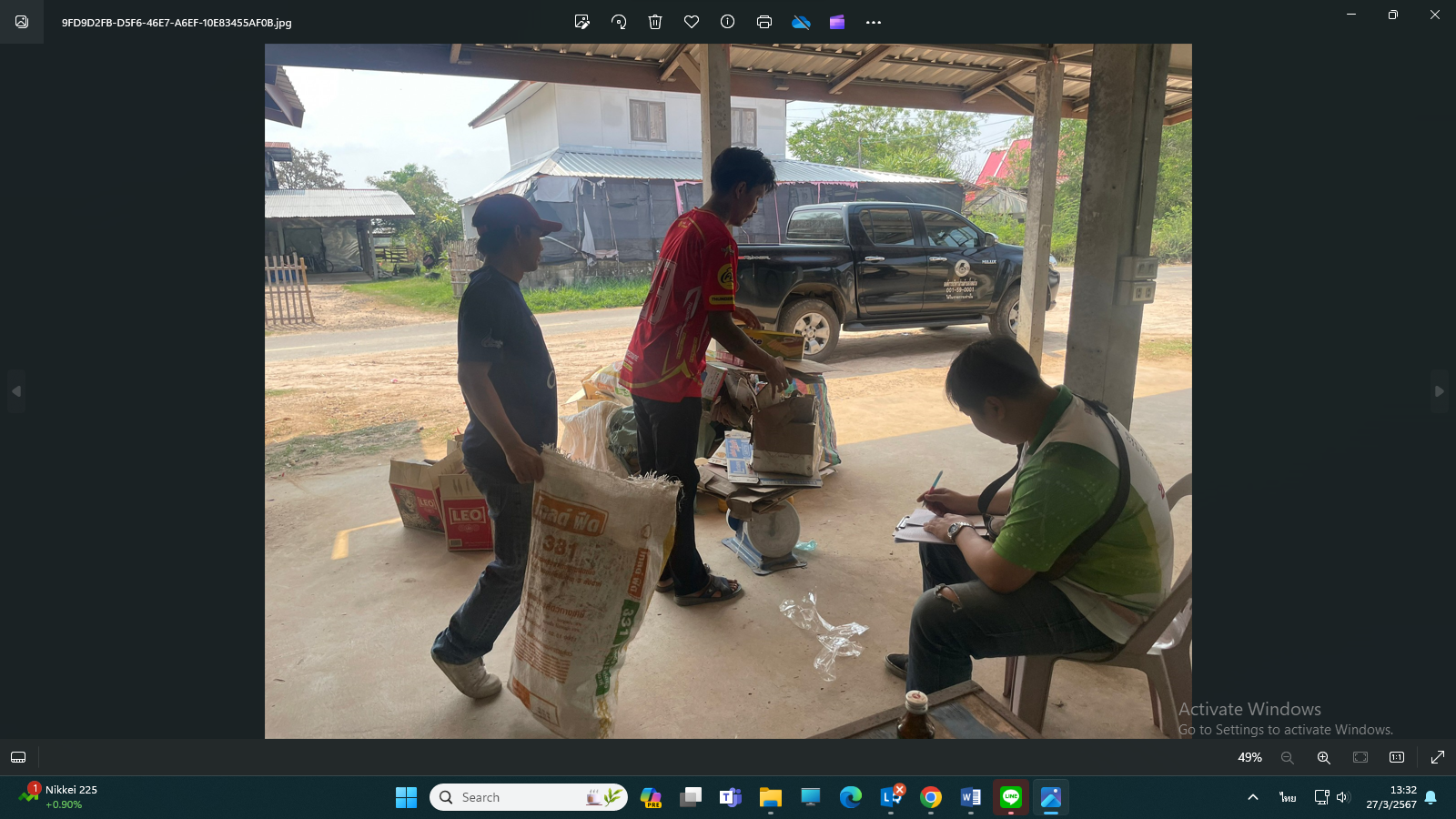 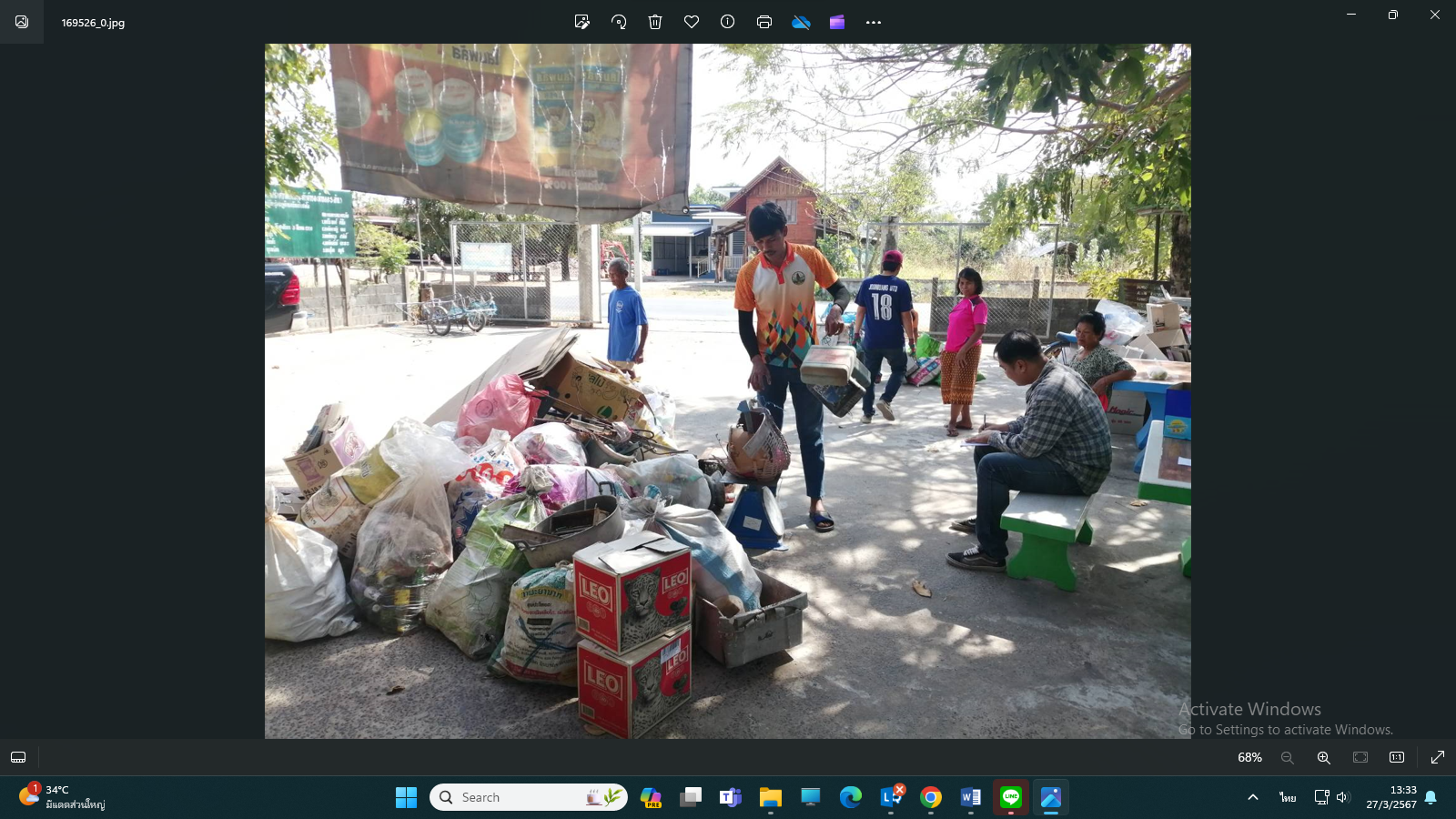 